Template(Title of the article should be accurate statements; Please adjust the title of your paper to a proper length which should not be too long or too short.)The first author1, The second author 2 and The third author11 Affiliation2 Affiliation(Received xxx 2016, accepted xxx 2016, will be set by the editor)Abstract. The integrated content of the abstract in your paper should include the brief introduction of research intention, method, result and conclusion.(Abstract should be less than 200 words)Keywords: one, two, three, etc.(Keywords play such an important role in the search of your paper, so please make sure the choiceness of them, and these keywords must be popular in engineering. The controlled term of browse index on website of EI Compendex may help you to improve the quality of the keyword, please use such words that can be found in the controlled term of browse index as far as possible. Please find the EI keywords list in the attachment.)1. IntroductionPlease modify your paper in using of English more professionally.1.1 SubmittingPlease make the article around the theme as much as possible and engineering; Please enrich the content of your paper.1.2 Manuscript requirementsAll papers must be in Microsoft Word format, including figures, tables and references. The file of each paper cannot be larger than 2,000Kb. Please embellish the figures in detail more carefully. Please improve the definition of all the figures appeared in your paper with the distinguish rate as high as possible.1.3 Important InformationPlease include these below advised parts in your paper as least (The correlative and the homologous are also accepted): Introduction: Statement the research status more in detail by citing the references;Problem Statement; Modeling and solution/Approach; Application/Case study; Conclusion: Summary of research results and future study/ expectation. Please use model in your paper as much as possible, and proof should be included when a theorem was proposed.Fig. 1:figure name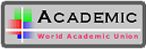 2. AcknowledgementsPlease acknowledge collaborators or anyone who has helped with the paper at the end of the text.3. References3.1 N. Reference, H. Reference, R. Reference, and B. Reference, “The Ins and Outs of the Joint Conference on Information Sciences,” Proc. of the Joint Conference on Information Sciences, pp. 200-204, 2003. (Use “References” Style)3.2 R, Dewri, and N, Chakraborti, “Simulating recrystallization through cellular automata and genetic algorithms”, Modelling Simul. Mater. Sci. Eng. 13 (2005), pp. 173-183.3.3 A. Gray, “Modern Differential Geometry”, CRE Press, 1998.(These newly international references as much as possible are accepted instead of the old literatures to state the art work in the correlative filed. Please cite more